Схема 1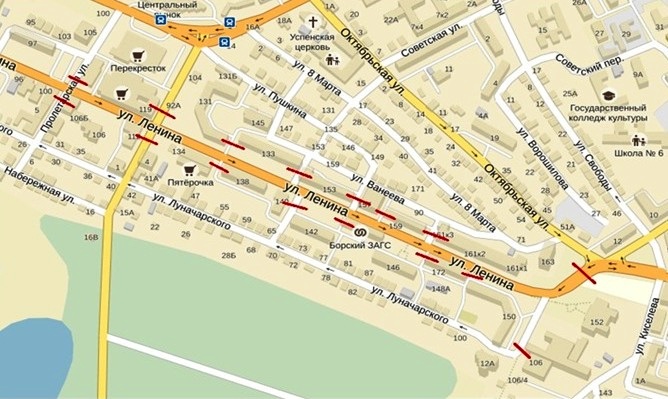 Администрация городского округа город БорНижегородской областиПОСТАНОВЛЕНИЕАдминистрация городского округа город БорНижегородской областиПОСТАНОВЛЕНИЕОт 11.05.2022  № 2391 О временном ограничении движения автотранспортных средств на участках автомобильных дорог г. Бор 19 мая 2022 года в связи с проведением МАУ ДО ЦВР «Алиса» Слета детских организаций, посвященного 100-летию со дня основания Всесоюзной пионерской организации им. В.И. ЛенинаВ связи с проведением праздничного шествия и Слета детских организаций, посвященного 100-летию со дня основания Всесоюзной пионерской организации им. В.И. Ленина, членов Союза «Романтики и Фантазеры» г.о.г. Бор, в целях обеспечения безопасности дорожного движения и в соответствии с Федеральными законами от 10.12.1995 № 196-ФЗ «О безопасности дорожного движения», от 08.11.2007 № 257-ФЗ «Об автомобильных дорогах и дорожной деятельности в Российской Федерации и о внесении изменений в отдельные законодательные акты Российской Федерации» администрация городского округа г. Бор постановляет:1. Ввести на участках автомобильных дорог г. Бор временные ограничения движения автотранспортных средств 19 мая 2022 года с 13.45 до 14.30 часов: выезды на ул. Ленина от здания администрации городского округа г. Бор до Площади Победы с придомовых территорий и улиц Пролетарская, Интернациональная, Профсоюзная, Луначарского согласно приложению (схема 1).2. Рекомендовать Отделу МВД РФ по г. Бор (О.Ю. Корнилов) обеспечить временное ограничение движения автотранспортных средств на указанных участках автомобильных дорог.3. Общему отделу администрации городского округа г. Бор (Е.А. Копцова) обеспечить опубликование настоящего постановления в газете «БорСегодня», сетевом издании «Бор-оффициал» и размещение на официальном сайте www.borcity.ru.4. Контроль за исполнением настоящего постановления возложить на заместителя главы администрации городского округа г. Бор, начальника Управления по ЖКХ и благоустройству А.Г. Ворошилова.И.о. главы местного самоуправления                                             А.Г. ВорошиловО временном ограничении движения автотранспортных средств на участках автомобильных дорог г. Бор 19 мая 2022 года в связи с проведением МАУ ДО ЦВР «Алиса» Слета детских организаций, посвященного 100-летию со дня основания Всесоюзной пионерской организации им. В.И. ЛенинаВ связи с проведением праздничного шествия и Слета детских организаций, посвященного 100-летию со дня основания Всесоюзной пионерской организации им. В.И. Ленина, членов Союза «Романтики и Фантазеры» г.о.г. Бор, в целях обеспечения безопасности дорожного движения и в соответствии с Федеральными законами от 10.12.1995 № 196-ФЗ «О безопасности дорожного движения», от 08.11.2007 № 257-ФЗ «Об автомобильных дорогах и дорожной деятельности в Российской Федерации и о внесении изменений в отдельные законодательные акты Российской Федерации» администрация городского округа г. Бор постановляет:1. Ввести на участках автомобильных дорог г. Бор временные ограничения движения автотранспортных средств 19 мая 2022 года с 13.45 до 14.30 часов: выезды на ул. Ленина от здания администрации городского округа г. Бор до Площади Победы с придомовых территорий и улиц Пролетарская, Интернациональная, Профсоюзная, Луначарского согласно приложению (схема 1).2. Рекомендовать Отделу МВД РФ по г. Бор (О.Ю. Корнилов) обеспечить временное ограничение движения автотранспортных средств на указанных участках автомобильных дорог.3. Общему отделу администрации городского округа г. Бор (Е.А. Копцова) обеспечить опубликование настоящего постановления в газете «БорСегодня», сетевом издании «Бор-оффициал» и размещение на официальном сайте www.borcity.ru.4. Контроль за исполнением настоящего постановления возложить на заместителя главы администрации городского округа г. Бор, начальника Управления по ЖКХ и благоустройству А.Г. Ворошилова.И.о. главы местного самоуправления                                             А.Г. ВорошиловОленева Наталья Сергеевна90499Оленева Наталья Сергеевна90499Приложение к постановлениюадминистрации городского округа г. Борот 11.05.2022 № 2391